Transport Coaching and Consultancy Services                                      	Absolutely positively on the move   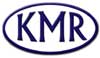 KMR Business Support Services LtdKMR Green Policy StatementIt is undeniable that the transport and logistics industry can have a high impact on the environment. Transport accounts for around a quarter of the UK green-house-gas emissions. The good news is that the transport and logistics industry as greater awareness of these issues than ever before, and in almost every sector steps are being taken to mitigate against their effects through leading edge technology or best practice. We will always encourage our transport and logistics customers in striving to reduce emissions from their operations through leading edge technology or best practice, in making a significant contribution towards a greener future and paving the way for others to follow.Some of the items are:Aerodynamic DevicesFuel Efficient Driver TrainingAlternative Fuel VehiclesReducing Empty RunningRoute OptimisationTelematics and Driver AnalyticsTyre Management ProcessesRecycling of productsWe do need to improve air quality across the UK and to achieve zero greenhouse gas emissions as soon as possible.